AL DIRIGENTE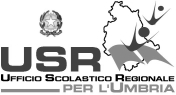 dell’Ufficio Scolastico Regionale per l’UmbriaViale C. ManualiPerugiaScheda Domanda di candidaturaPROCEDURA DI ACQUISIZIONE E VALUTAZIONE DI CANDIDATURE A SCUOLA POLO REGIONALE PER LA GESTIONE DELLE RISORSE DI CUI AL  D.D. N. 37 DEL 22.01.2018 FINALIZZATE ALLA REALIZZAZIONE DELLE ATTIVITÀ CONNESSE AI CAMPIONATI STUDENTESCHI PROVINCIALI E REGIONALI E PER LE ATTIVITA’ DI PROMOZIONE DELLA CULTURA SPORTIVA A SCUOLA.IL DIRIGENTE SCOLASTICONOME __________________________ COGNOME________________________________PREPOSTO ALL’ISTITUZIONE SCOLASTICADENOMINAZIONE __________________________________________________________ VIA _____________________________________________________ CAP_______________ CITTA’ _________________________________________ PROV.______________________ TEL ___________________________ E-MAIL ISTIT.______________________________________ CODICE MECCAN._______________________________________________ CODICE FISCALE_______________________________________________ CONTO TESORERIA _________________________________________________________ PRESENTAla candidatura per scuola polo regionale per la gestione di risorse finalizzate alla realizzazione delle attività connesse ai Campionati Studenteschi Provinciali e Regionali e per le attività di promozione della cultura sportiva a scuola a.s. 2017/2018SI IMPEGNA- ad accettare le condizioni previste dall’Avviso Pubblico dell’U.S.R. per l’Umbria;- a fornire alla Commissione documentazione integrativa, se richiesta;- a svolgere compiutamente quanto richiesto dalla normativa di riferimento relativamente alle modalità di gestione;- a rendicontare e monitorare le attività come disciplinato dagli articoli 43, 44 e 45 del D.M. n. 851/2017.ALLEGAIl progetto dell’istituzione scolastica relativo alle attività realizzate a supporto dell’implementazione della cultura sportiva a scuola.(Luogo e data) __________________Firma(obbligatoria a pena di nullità della domanda)____________________________________